INTERNATIONAL SCIENTIFIC-PRACTICAL CONFERENCE“EUROINTEGRATION IN ART, SCIENCE AND EDUCATION: EXPERIENCE, DEVELOPMENT PERSPECTIVES”Klaipėda University, Lithuania 8 March, 2024Registration: https://forms.office.com/e/4cG5yrsXEEOn June 23, 2022, the European Council made a historic decision to grant Ukraine the status of a candidate for EU membership. Since then, a new stage of Ukraine's European integration has begun, in which one of the most important places is given to education.The conference is dedicated to topical problems of art, science and education. The aim of the event is to bring together European and Ukrainian researchers, to present new theoretical ideas and their practical use in relevant thematic areas: exchange of experience in the research field; promotion of Ukrainian researchers' participation in EU scientific programs and initiatives; development of the system of quality assurance of education and training in accordance with European standards and recommendations; expansion of academic mobility opportunities for students, pupils, teachers and researchers.Conference abstracts will be published in online format, which corresponds to one of the priority directions in the implementation of the European Green Deal - rational use of natural resources and formation of eco-consciousness.All registered participants of the conference will receive certificates.Participation in the conference is free of charge.23 червня 2022 р. Європейська Рада ухвалила історичне рішення надати Україні статус кандидата на членство в ЄС. З цього моменту розпочався новий етап європейської інтеграції України, в якому одне з головних місць відведено освіті.Конференція, присвячена актуальним аспектам мистецтва, науки й освіти. Мета заходу – об’єднати європейських і українських дослідників, презентувати нові теоретичні ідеї та їх практичне використання у відповідних тематичних напрямах: обмін досвідом у дослідницькому просторі; сприяння участі українських дослідників у наукових програмах та ініціативах ЄС; розбудова системи забезпечення якості освіти і навчання відповідно до європейських стандартів та рекомендацій; розширення можливостей академічної мобільності для учнів, студентів, викладачів і дослідників.Тези конференції будуть опубліковані в онлайн-форматі, що відповідає одному з пріоритетних напрямів у реалізації європейського «зеленого курсу» – раціонального використання природних ресурсів та формування еко-свідомості.Всі зареєстровані учасники конференції отримають сертифікати.Участь в конференції безкоштовна.SCIENTIFIC AND ORGANIZING COMMITTEE:Prof. Dr. Rimantas Balsys (Klaipėda University, Lithuania).Prof. Dr. Rasa Braslauskienė (Klaipėda University, Lithuania).PhD student Evelina Brazauskienė (Klaipėda University, Lithuania).Assoc. Prof. Honored Art Worker of Ukraine Velychko Dmytro (The State Institution “South Ukrainian National Pedagogical University named after K.D. Ushynsky”, Ukraine, Odesa)Assoc. Prof. Dr. Мatilda Karamatic Brčic (University of Zadar, Croatia).Prof. Dr. hab. Olena Gonchar (Jan Dlugosz University in Czestochowa, Poland).Assoc. Prof. Dr. Maryna Iurchenko (Klaipėda University, Lithuania).Assoc. Prof. Dr. Reda Jacynė (Klaipėda University, Lithuania).Prof. Dr. Ilona Klanienė (Klaipėda University, Lithuania).Prof. Dr. Andrii Krasnozhon (The State Institution “South Ukrainian National Pedagogical University named after K.D. Ushynsky”, Ukraine, Odesa)Prof. Dr. Ganna Muzychenko (The State Institution “South Ukrainian National Pedagogical University named after K.D. Ushynsky”, Ukraine, Odesa)Assoc. Prof. Dr. Aida Norvilienė (Klaipėda University, Lithuania).Assoc. Prof. PhD Anna Nosenko (The State Institution “South Ukrainian National Pedagogical University named after K.D. Ushynsky”, Ukraine, Odesa)Assoc. Prof. Dr. Tetiana Pavlova (Kharkiv State Academy of Design and Fine Arts, Ukraine).Prof. Dr. Kalyna Pashkevych (Kyiv National University of Technologies and Design)Dr. Maryna Ponomarenko (The State Institution “South Ukrainian National Pedagogical University named after K.D. Ushynsky”, Ukraine; Klaipėda University, Lithuania).Prof. Dr. Honored Art Worker of Ukraine Olga Tarasenko (The State Institution “South Ukrainian National Pedagogical University named after K.D. Ushynsky”, Ukraine, Odesa)Assoc. Prof. Dr. Ioana Todor (“1 Decembrie 1918” University of Alba Iulia, Romania).Requirements for thesis submission: Dear authors! Abstracts that correspond to the conference theme and have not been previously published in other publications are accepted for publication. All abstracts are subject to anonymous review. Authors are responsible for the reliability of the presented material, for the correct citation of sources and references to them, grammatical and spelling errors.Abstracts should be submitted in English or Ukrainian, or Lithuanian. An abstract and keywords in English are mandatory in Ukrainian, and Lithuanian thesis.Submitted abstracts should be designed in APA style (American Psychological Association): https://apastyle.apa.org/style-grammar-guidelines/references/examples Volume - 5 pages including illustrations and literature.The theses are drawn up in Word for Windows (font Times New Roman 14, line spacing - 1.5). Margins: top - 2 cm, bottom - 2 cm, left - 3 cm, right - 1.5 cm. Pages are not numbered. Paragraph indent - 1, 25 cm.Illustrations and tables are numbered according to consecutive references in the text. Illustrations are signed at the bottom, tables - at the top. Captions to tables and illustrations are centered. The following symbols are used: Figure 1. And Table 1. Illustrations are inserted into the main text of the article and submitted as separate files in one of the following formats: TIFF, JPG (resolution not less than 300 dpi).References to sources in the text should be given in parentheses. For example - (Hadžimuhamedović, 2024), where the surname of the author of the source and the year of its publication are indicated.The reference list is compiled according to the order of references in the text and is arranged in APA style (American Psychological Association).Вимоги до оформлення тез за посиланням: Шановні автори! До публікації приймаються тези, котрі відповідають тематиці конференції і раніше не були видані. Усі тези проходять анонімне рецензування. Автори несуть відповідальність за достовірність викладеного матеріалу, за правильне цитування джерел та посилання на них, граматичні та орфографічні помилки.Тези подаються англійською або українською, або литовською мовами. В текстах українською або литовською мовами обов’язкові анотації та ключові слова англійською.Надані тези повинні бути оформлені в АРА стилі (American Psychological Association): https://apastyle.apa.org/style-grammar-guidelines/references/examples Об’єм – 5 сторінок з урахуванням ілюстрацій та переліку літератури.Тези оформлюються в текстовому редакторі Word for Windows (шрифт Times New Roman 14, міжрядковий інтервал – 1,5). Поля: верхнє – 2 см, нижнє – 2 см, ліве – 3 см, праве – 1,5 см. Сторінки не нумеруються. Абзацний відступ – 1, 25 см.Ілюстрації і таблиці нумеруються згідно послідовному згадуванню в тексті. Ілюстрації підписуються знизу, таблиці – зверху. Підписи до таблиць та ілюстрацій центруються. Використовуються наступні позначення: Іл. 1. (Figure 1.) та Таблиця 1. (Table 1). Ілюстрації вставляються в основний текст тез та додаються у вигляді окремих файлів в одному з таких форматів: TIFF, JPG (не менше 300 dpi).Посилання на джерела в тексті необхідно надавати в круглих дужках. Наприклад – (Hadžimuhamedović, 2024).Література надається у відповідності до порядку згадувания в тексті та оформлюється в APA стилі (American Psychological Association).Order of thesis submission:1. Title.2. Authors' first and last names (in full).3. Academic degree, title, place of work (full name of the institution).4. ORCID number.5. E-mail of the authors.6. Main text.Тези оформлюються згідно наступному порядку:1. Назва.2. Імена та прізвища авторів (повністю).3. Вчений ступінь, звання, посада (повна назва університету, факультет).4. Номер ORCID.5. E-mail авторів.6. Основний текст.The thesis should be a theoretical study, or a theoretical study with an empirical part and contain such structural parts:Тези повинні бути теоретичним дослідженням, або теоретичним дослідженням, що містить емпіричну частину та мати таку структуру:Anotation / Анотація / AnotacijaKeywords / Ключові слова / RaktažodžiaiIntroduction (problem, objective, methods) / Вступ (проблема, мета, методи) / Įvadas (problema, tikslas, metodai)Theoretical part / Теоретична частина / Teorinė dalisMethodology / Методи дослідження / MetodologijaResults / Результати / RezultataiConclusions / Висновки / Išvados References / Література / Literatūra    for thesis with empirical research part / для теоретичних досліджень, що містять емпіричну частину / tezėms su empirine tyrimo dalimi.Thesis that do not meet the requirements will not be accepted.Тези, що не відповідають вимогам до оформлення, не приймаються.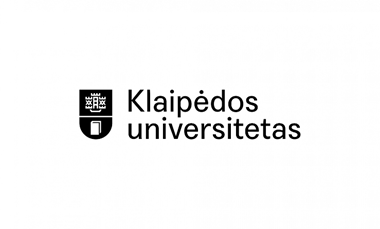 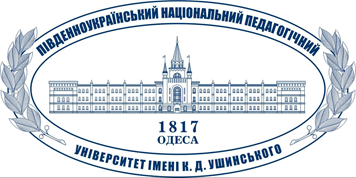 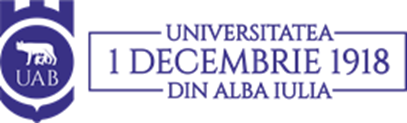 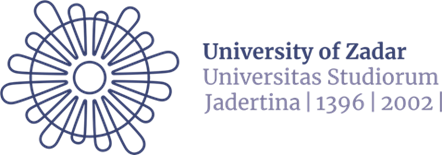 CONFERENCE DETAILSCONFERENCE DETAILSTOPICS OF THE CONFERENCEFormat:Online format.Format:Online format.Art and Culture:European and Ukrainian art in time and space.Actual directions of grant activities in visual arts and culture.Design and fashion.Art as a communication tool.Archaic worldview and its transformation in culture and art.Cultural heritage: representation, protection, restoration.Pedagogy and Psychology:Arts pedagogy.Ethnic and civic education.Inclusion in education.Teachers’ professional development.Pedagogy of childhood (preschool, primary, and secondary education).Good practices in international cooperation.Languages:English;Ukraine;Lithuanian.Languages:English;Ukraine;Lithuanian.Art and Culture:European and Ukrainian art in time and space.Actual directions of grant activities in visual arts and culture.Design and fashion.Art as a communication tool.Archaic worldview and its transformation in culture and art.Cultural heritage: representation, protection, restoration.Pedagogy and Psychology:Arts pedagogy.Ethnic and civic education.Inclusion in education.Teachers’ professional development.Pedagogy of childhood (preschool, primary, and secondary education).Good practices in international cooperation.Participation forms:With thesis and presentation;Only with thesis;As a listener.Participation forms:With thesis and presentation;Only with thesis;As a listener.Art and Culture:European and Ukrainian art in time and space.Actual directions of grant activities in visual arts and culture.Design and fashion.Art as a communication tool.Archaic worldview and its transformation in culture and art.Cultural heritage: representation, protection, restoration.Pedagogy and Psychology:Arts pedagogy.Ethnic and civic education.Inclusion in education.Teachers’ professional development.Pedagogy of childhood (preschool, primary, and secondary education).Good practices in international cooperation.IMPORTANT DATES:IMPORTANT DATES:INFORMATION AND CONTACTS:Registration February 26, 2024pk.shmf@ku.ltel.mari@ukr.netSubmission of thesisFebruary 26, 2024pk.shmf@ku.ltel.mari@ukr.netFinal editorial board`s decision about publishing thesis March 1, 2024pk.shmf@ku.ltel.mari@ukr.net